21st International Conference on Modelling and Applied Simulation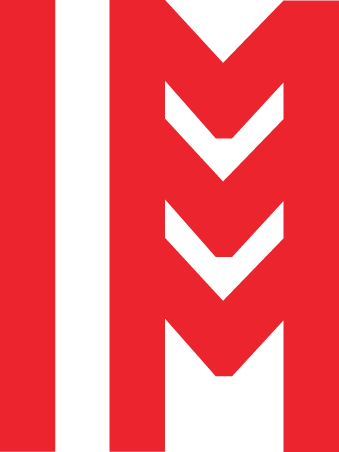 19th International Multidisciplinary Modeling & Simulation Multiconference2724-0037 © 2022 The Authors.doi: xx.xxxx/xxxxType here the title of your paperFirst Author1,*, Second Author2 and Third Author21First Institution, Full Address, City, Postcode, Country2Second Institution, Full Address, City, Postcode, Country*Corresponding author. Email address: abc@uni.eduAbstractThe abstract should not exceed 200 words and should comprise the purpose of the research, the approach/methodology used, the key findings and the value of the work. It should also highlight the novel contribution of your work. The abstract must consist of a single paragraph and it must not contains references or mathematical symbols. Please use the “I3M-Abstract” style.Keywords: Keyword1; keyword 2 (Three to five keywords representing the main content of the article)How to use this templateThis is the Word template for I3M conference paper submissions. Please note that whilst this template provides a preview of the typeset manuscript for submission, it will not necessarily be the final publication layout. Please use the document I3M styles to prepare your manuscript.When preparing your manuscript, be sure to change in the page headings the name of the conference you are submitting your paper to.Use later sections starting with ‘Introduction’ on page 2 to write your manuscript. The remainder of this current  section  will  provide  some  information for various elements you may want to include in your manuscript.Papers that don’t adhere to the guidelines provided in this template will be returned to the authors for  appropriate revision. To avoid any difficulties during the typesetting process, authors must not modify any of the styles, spaces or margins. British or American English spelling and punctuation can be used but not a mix.Sectional headings and body textSection headings should be left justified, bold, with the first letter capitalized and numbered consecutively, starting with the Introduction. The color of the headings is RGB(127,0,0). For your convenience, you can copy and paste one of the sample headings in this template and rename it appropriately. Please use the style named “I3M-Section-Headings” for your first-level section headings and the style “I3M-Subsection-Headings” for your second-level headings.After the section headings, you are required to use the style named “I3M-BodyText-AfterHeading”. You can use the “I3M-BodyText” style for the remaining of your paragraph. This document uses Merriweather Font and 9 points in size. The font is embedded in this document, but if you have issues with the embedded font, you can also download it from the following page https://fonts.google.com/specimen/Merriweather and install it.This is a 3rd level headingYou can also use subsubsections. Please use the style named “I3M-Subsubsection-Headings” for the heading of the subsubsection.Citations and in-text referencesThis is an in-text reference: (Fan and Peng, 2004) and here are two more: (Cox, 1972; Heard et al., 2006). APA in-text citations format must be used for this paper. Please consult the following website for more information: https://www.mendeley.com/guides/apa-citation-guide. You can use the style “I3M-Hyperlink” for your URLs in the paper.Here’s a citation in the text.This is a quote. Lorem ipsum dolor sit amet, consectetur adipiscing elit, sed do eiusmod tempor incididunt ut labore et dolore magna aliqua. Please use the “I3M-Citation” style.Symbols and VariablesScalar variable names should normally be expressed using italics. Weights and measures should be expressed in SI units. All non-standard abbreviations or symbols must be defined when first mentioned, or a glossary provided.Length of the PaperThe International Program Committee will accept pa- pers up to 8 pages (2 columns).Bulleted and Numbered ListsThis is an example of a bulleted list.This is a bulleted list.Another point.A third point.Lorem ipsum dolor sit amet, consectetur adipiscing elit, sed do eiusmod tempor incididunt ut labore et dolore magna aliqua.This is an example of a bulleted list.This is a numbered list.Another point.A third point.FootnotesDo not use footnotes; instead incorporate such material into the text directly or parenthetically.Figures  and TablesAll figures and tables must be numbered with Arabic numerals, have a caption and must be mentioned in the text, e.g. Figure 1 and Table 1. If you have a very wide table or figure, please see Figure 2 or Table 2. A section break should be inserted immediately before and after the figure or table and use a 1-column layout, so you’ll need to carefully position it in a suitable location in your manuscript.Figures and tables must be embedded into the text and not supplied separately. All photographs, schemes, graphs and diagrams are to be referred to as figures. Line drawings should be good quality scans or true electronic output. Low-quality scans are not acceptable. Figures must be embedded into the text and not supplied separately. Preferred format of figures are PNG, JPEG, TIFF, etc. Lettering and symbols should be clearly defined either in the caption or in a legend provided as part of the figure. Figures should be placed at the top or bottom of a page wherever possible, as close as possible to the first reference to them in the paper. Please ensure that all the figures are of 300 DPI resolutions as this will facilitate good output.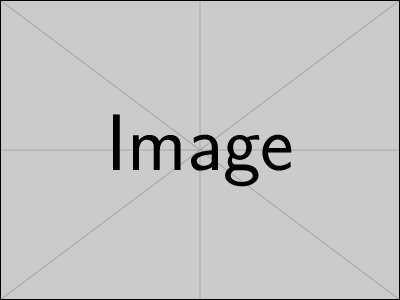 Figure 1. An example figureTable 1. An example table. This is a table note.Some Mathematics SampleEquations and formulae should be typed in the MS Equation tool. Let X1, X2,…, Xn be a sequence of independent and identically distributed random variables with E[Xi] = µ and Var[Xi] = σ2 < ∞, and letdenote their mean. Then as n approaches infinity, the random variables  converge in distribution to a normal .You can use a column-wide table with no margins and two columns like the one above. In the middle of the first columns, put your equation. In the middle of the second column, put the number of your equation.Figure 2. An example wide figure. Lorem ipsum dolor sit amet, consectetur adipiscing elit, sed do eiusmod tempor incididunt ut labore et dolore magna aliqua.Table 2. Automobile land speed records (GR 5-10)Source is from this website: https://www.sedl.org/afterschool/toolkits/science/pdf/ast_sci_data_tables_sample.pdfConstruction of referencesAPA reference list format must be used for this paper (https://www.mendeley.com/guides/apa-citation-guide). References must be listed at the end of the paper in alphabetical order. Do not number the references. Provide a complete reference without abbreviations. To identify multiple references by the same authors and year, append a lower case letter to the year of publication; for example, 1996a and 1996b. Use hanging indentation to distinguish individual entries. Do not insert additional spaces between references. Please use “I3M-Reference” style.IntroductionThe introduction section should be written in a way that is accessible to researchers without specialist knowledge in that area and must clearly state – and, if helpful, illustrate – the background to the research and its aims. The section should end with a brief statement of what is being reported in the article.State of the artA brief but thorough description of the literature on the topic of the paper as well as recent research projects and their outcomes. The state of the art should clearly highlight the gaps in the literature and be concluded with the research questions that this paper address.Materials and MethodsThis section should provide details of all materials (e.g. data, resources, software), methodologies, experiments and analyses that are required to support the conclusions of the paper. The authors should make clear the goal of each analysis and state the basic findings.Results and DiscussionThe authors should illustrate here the main findings of this paper and provide a short discussion. The discussion should spell out the major conclusions and interpretations of the work, including some explanation on the importance and relevance of the dataset and analysis. It should not be restatement of the analyses done and their basic conclusions.ConclusionsThe conclusions section can end with a paragraph that clearly states the main conclusions of the research along with limitations and directions for future work. Summary illustrations can be included.FundingAll sources of funding for the research reported should be declared. The role of the funding body in the design of the study and collection, analysis, and interpretation of data and in writing the manuscript should be declared. Please use FundRef to report funding sources and include the award/grant number, and the name of the Principal Investigator of the grant.AcknowledgementsPlease acknowledge anyone who contributed towards the article who does not meet the criteria for authorship including anyone who provided professional writing services or materials. Authors should obtain permission to acknowledge from all those mentioned in the Acknowledgements section. If you do not have anyone to acknowledge, please remove this section.Appendix A. An example appendixPlace any appendices after acknowledgments and label them A, B, C, and so forth. Appendix heading should be left justified, bold, with the first letter capitalized but have no numbers. Please use the “I3M-Appendix-Heading” style for the heading of the Appendices. Text below continues as normal with the “I3M-BodyText-AfterHeading” and “I3M-body-text” style.ReferencesCox, D. R. (1972). Regression models and life tables (with Discussion). J. R. Statist. Soc. B, 34:187–220.Fan, J. and Peng, H. (2004). Nonconcave penalized likelihood with a diverging number of parameters. Ann. Statist., 32:928–61.Heard, N. A., Holmes, C. C., and Stephens, D. A. (2006). A quantitative study of gene regulation involved in the immune response of Anopheline mosquitoes: An application of Bayesian hierarchical clustering of curves. J. Am. Statist. Assoc., 101:18–29.ItemQuantityNotesItem A267Over-suppliedItem B13Under-supplied(1)Speed (mph)DriverCarEngineDateExtra comments407.447Craig BreedloveSpirit of AmericaGE J478/5/63(Just to demo a full-width table with auto-wrapping long lines)413.199Tom GreenWingfoot ExpressWE J4610/2/64434.22Art ArfonsGreen MonsterGE J7910/5/64468.719Craig BreedloveSpirit of AmericaGE J7910/13/64526.277Craig BreedloveSpirit of AmericaGE J7910/15/65536.712Art ArfonsGreen MonsterGE J7910/27/65